REUNION EQUIPO MULTIDISCIPLINARIO  DESIGNACION RENDICION DE CUENTAS 2021 REUNION EQUIPO MULTIDISCIPLINARIO  DESIGNACION RENDICION DE CUENTAS 2021 Objetivo del documento:Coordinar de manera articulada con la delegación del equipo técnico responsable de liderar el proceso de Rendición de Cuentas de la Administración Zona Centro "Manuela Sáenz" año 2021Ámbito de aplicación:De cumplimiento obligatorio.Tema de la Convocatoria o Reunión:: 09 de febrero del 2022: 11:00 am : Sala de reuniones Unidad de Salud AZMSResponsable / Organizador:Equipo Multidisciplinario asignado.Nro. SITRAMemorando Nro. GADDMQ-AZMS-2022-0088-MDesarrollo de la actividad:Se socializa directrices técnicas para la elaboración del informe de Rendición de Cuentas  que está considerado en la Fase 1, en cuanto a la consolidación de información cuantitativa y cualitativa de la  gestión anual, así como la habilitación de canales de comunicación virtuales y presenciales de acceso abierto y público, al igual la difusión del registro del formulario de rendición de cuentas.Asistentes:NombreInstituciónCorreo electrónicoTeléfonoLcdo. Ramiro Javier Campaña  LuceroResponsable de Planificación Zonal AZMSramiro.campana@quito.gob.ec099920816Ing. Marcelo  OrtizJefe de Informática AZMSmarcelo.ortiz@quito.gob.ec0984924744Dra. Clemencia  Del Pilar GuachoComunicador Social AZMSpilar-guacho27@hotmail.com0995200811Lcda. Nathalia Rosalía Villacres  MuñozTécnica de la Unidad de Saludveronica.mora@quito.gob.ec0995176062Psc. Ana  Cristina Coyago Tamayoana.coyago@quito.gob.ecannybononia@hotmail.com998956677Lcdo. Jonathan  LunaTécnico de la Unidad de Gestión Participativajonathan.luna@quito.gob.ec0983615041Arq. Klever Edmundo PilamungaChuquitarcoTécnico de Gestión del Territorio kleverpilamunga_122@hotmail.com0980092944Lcdo. Francisco PradoResponsable de Unidad de Gestión Participativa 096 0504709Medios de Verificación :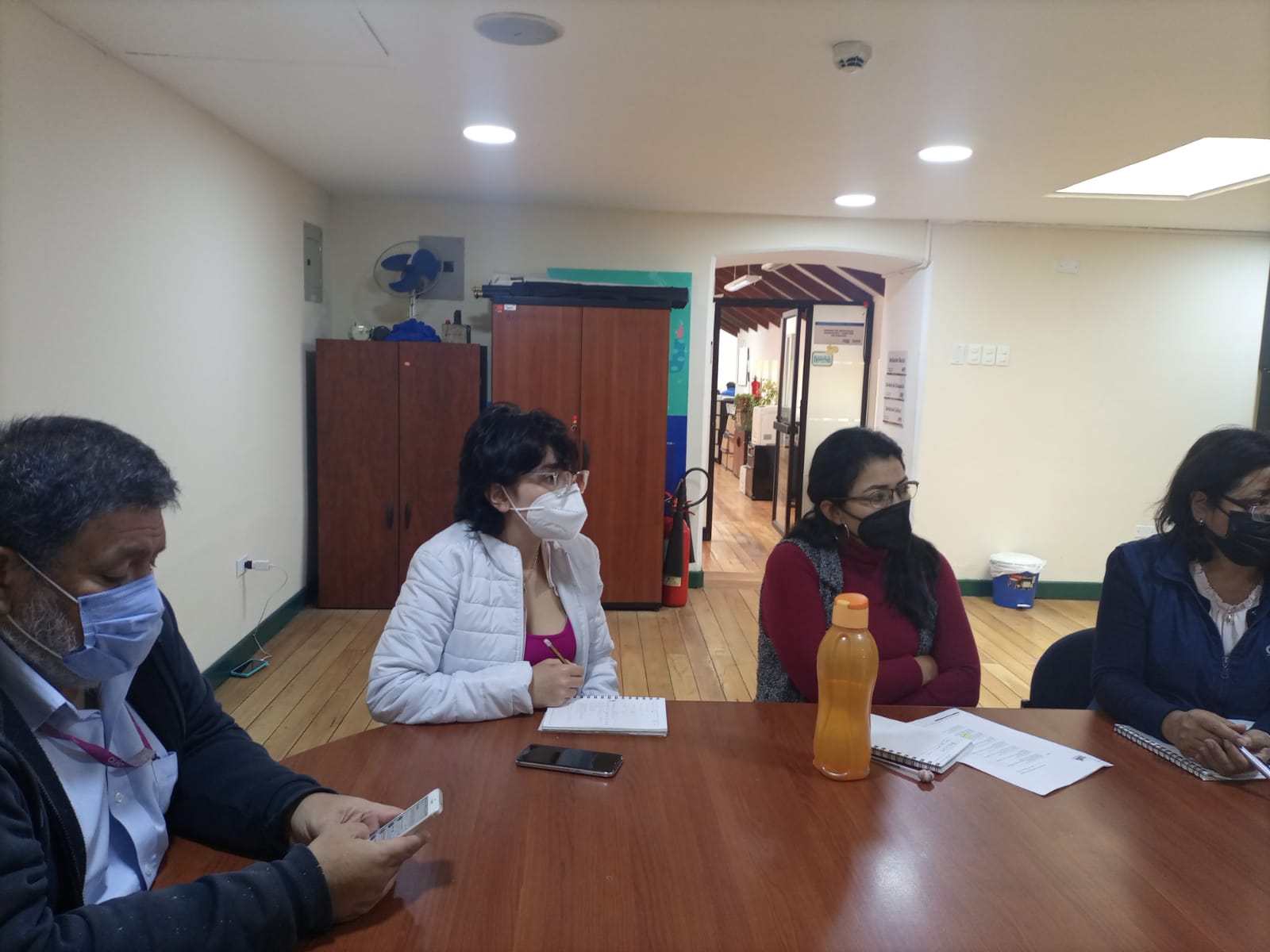 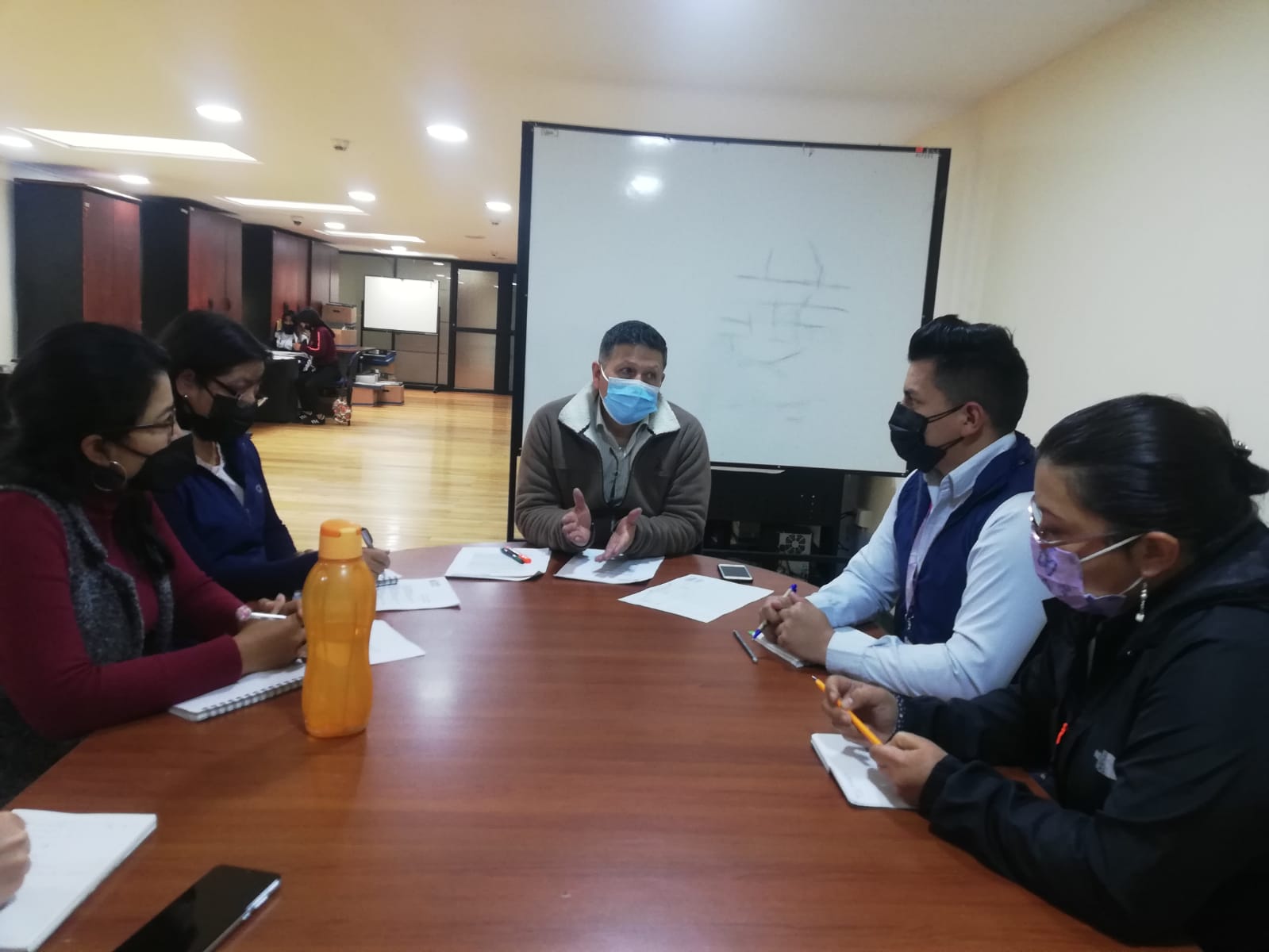 